NÁRODNÁ RADA SLOVENSKEJ REPUBLIKY	VIII. volebné obdobieČíslo: PREDS-175,193,201/2020         PREDS-214,218,219/2020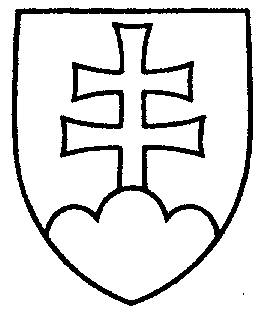 349UZNESENIENÁRODNEJ RADY SLOVENSKEJ REPUBLIKYz 21. októbra 2020k  návrhu na voľbu dvoch podpredsedov Najvyššieho kontrolného úradu Slovenskej republiky (tlač 240)Národná rada Slovenskej republikypodľa čl. 61 ods. 1 Ústavy Slovenskej republiky a podľa § 110 ods. 2 zákona Národnej rady Slovenskej republiky č. 350/1996 Z. z. o rokovacom poriadku Národnej rady Slovenskej republiky v znení neskorších predpisov z v o l i l avo voľbe, konanej 29. septembra 2020Ľubomíra ANDRASSYHOza podpredsedu Najvyššieho kontrolného úradu Slovenskej republikyna funkčné obdobie sedem rokov, ktoré začalo plynúť od 30. septembra 2020. V opakovanej voľbe, konanej 21. októbra 2020, nebol zvolený žiaden z navrhovaných kandidátov za podpredsedu Najvyššieho kontrolného úradu Slovenskej republiky.     Boris  K o l l á r   v. r.    predsedaNárodnej rady Slovenskej republikyOverovatelia:Monika  K a v e c k á   v. r. Richard  T a k á č   v. r.